Агрессивному человеку живется легко!СОГЛАСЕН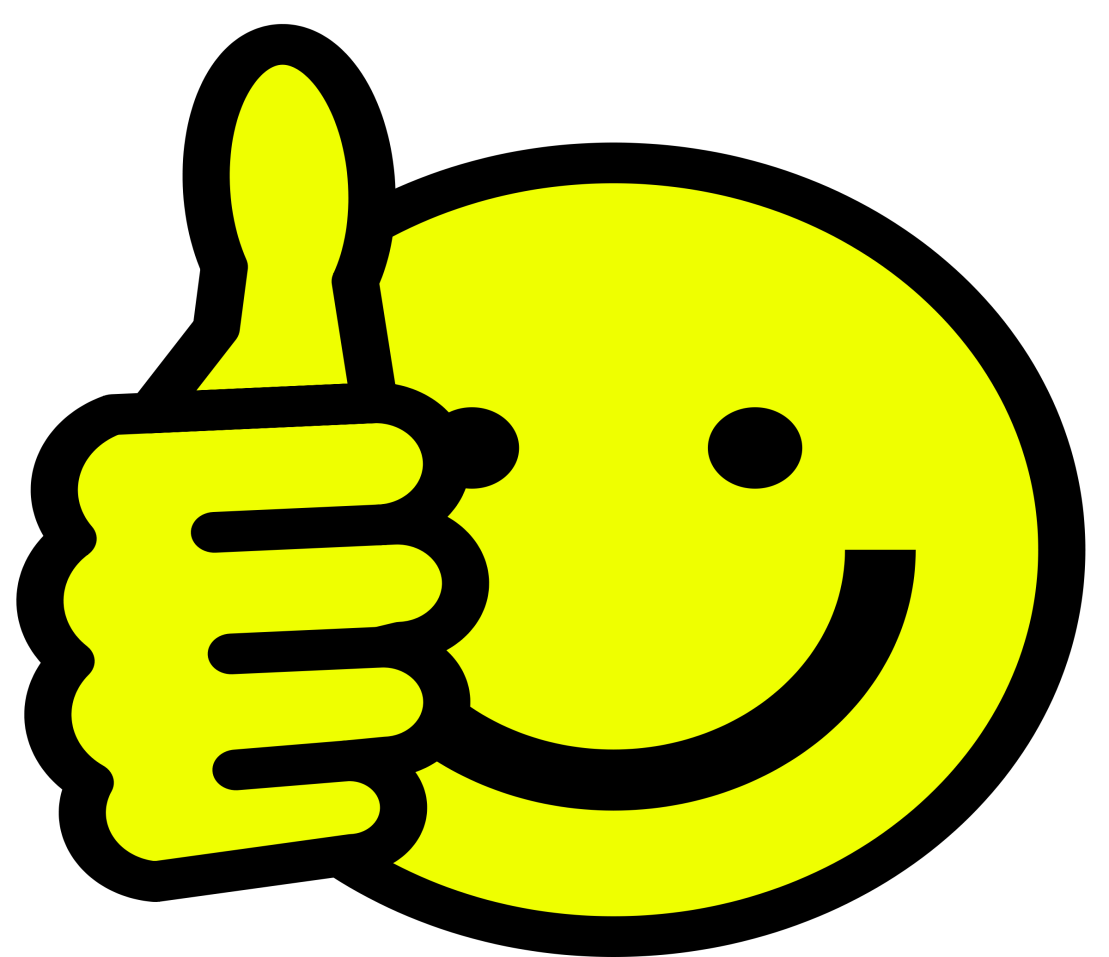 НЕ СОГЛАСЕН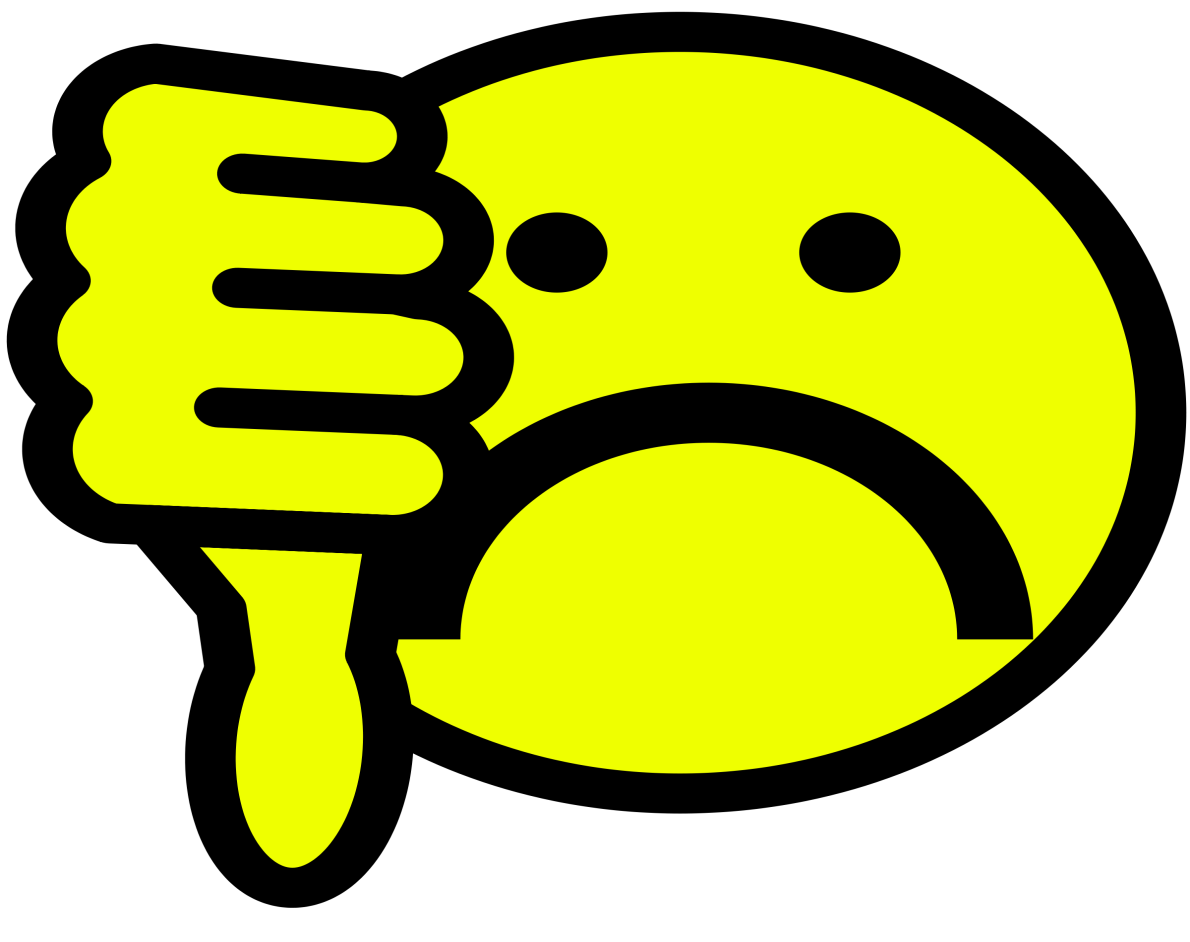 «Поросячьи бега»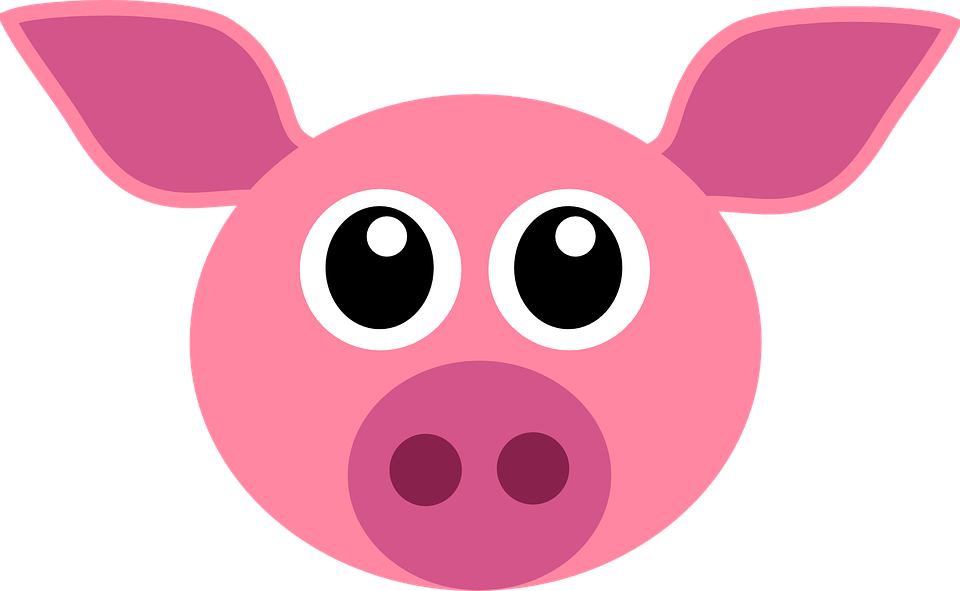 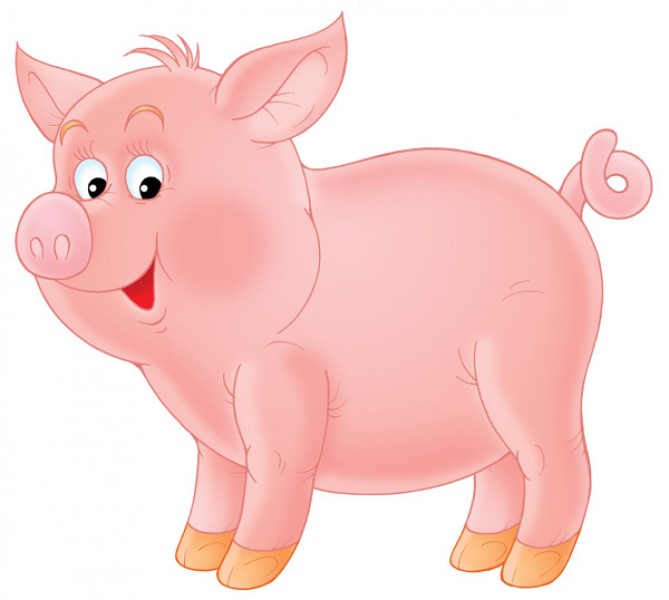 Олимпийские игры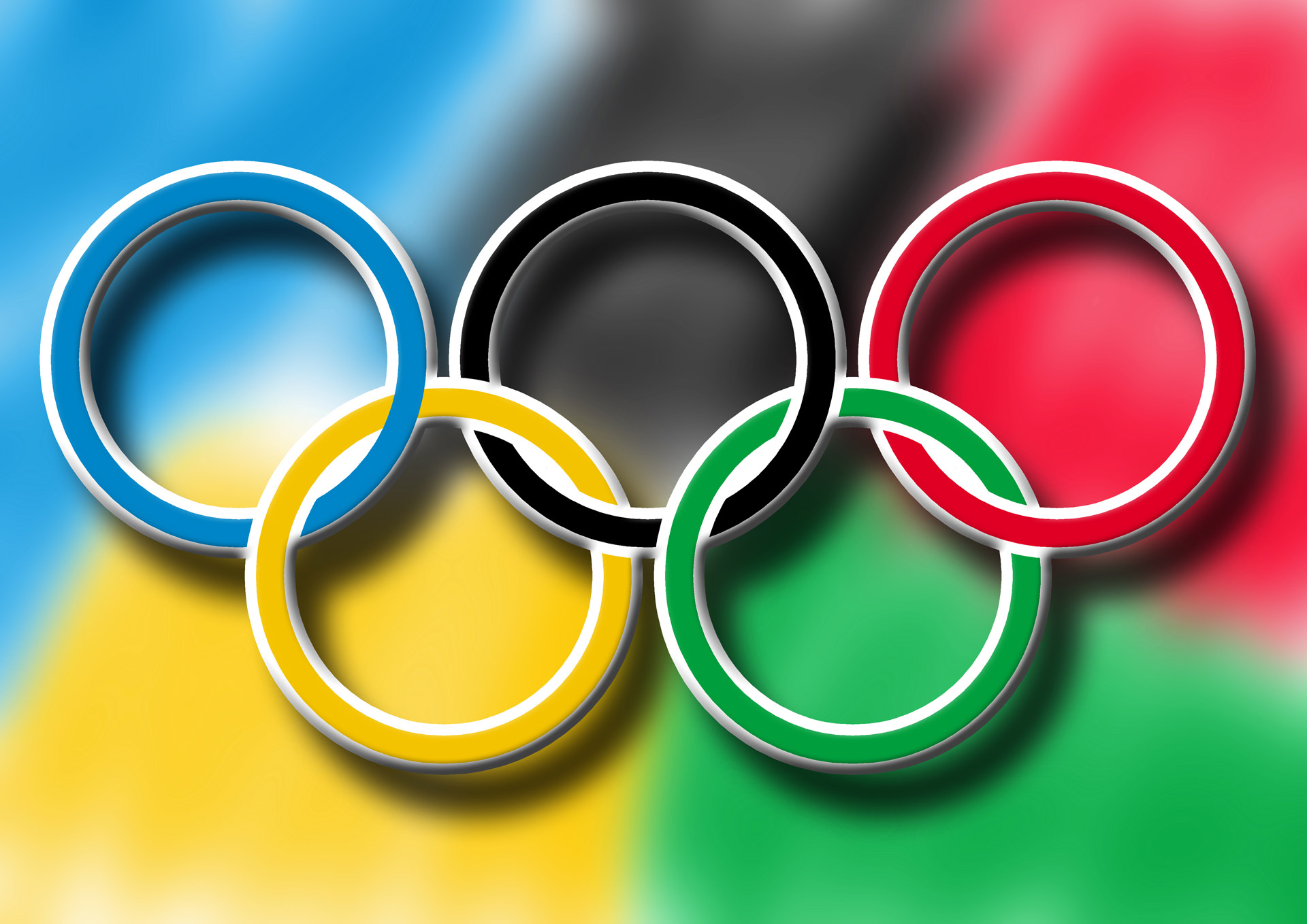 АГРЕССИЯ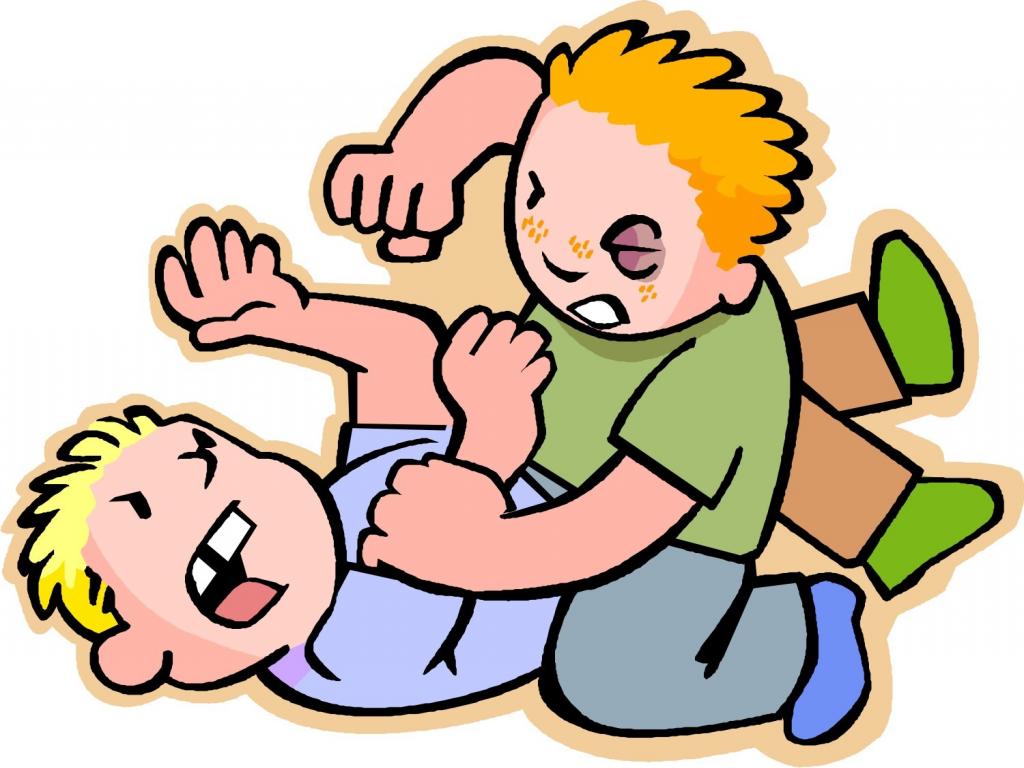 УЛЫБКА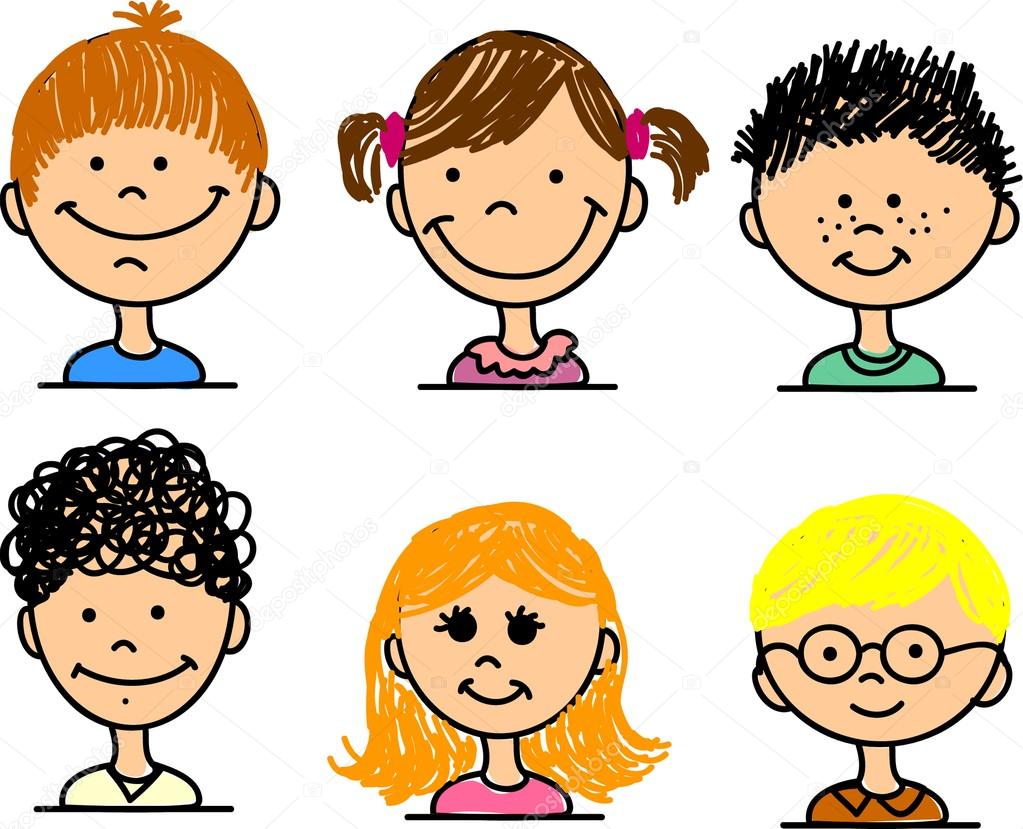 - «Ты дурак!!!»- «Смотри, куда прешься, корова!»- «Ты, что глухой?!»Комплимент - (фр. compliment) — это особая форма похвалы, выражение одобрения, уважения, признания или восхищения; любезные, приятные слова.ЗАКОНЫ ПРАВИЛЬНОЙ КРИТИКИкритикуй не человека в целом, а его конкретные действия;говори о своих чувствах по поводу того, что тебе не нравится;предлагай пути решения проблемы, если возможно, то и свою помощь;покажи уважение к человеку, свою веру в то, что он сможет измениться;избегай слов и интонаций, которые могут обидеть человека;не приказывай, а предлагай человеку выбор.